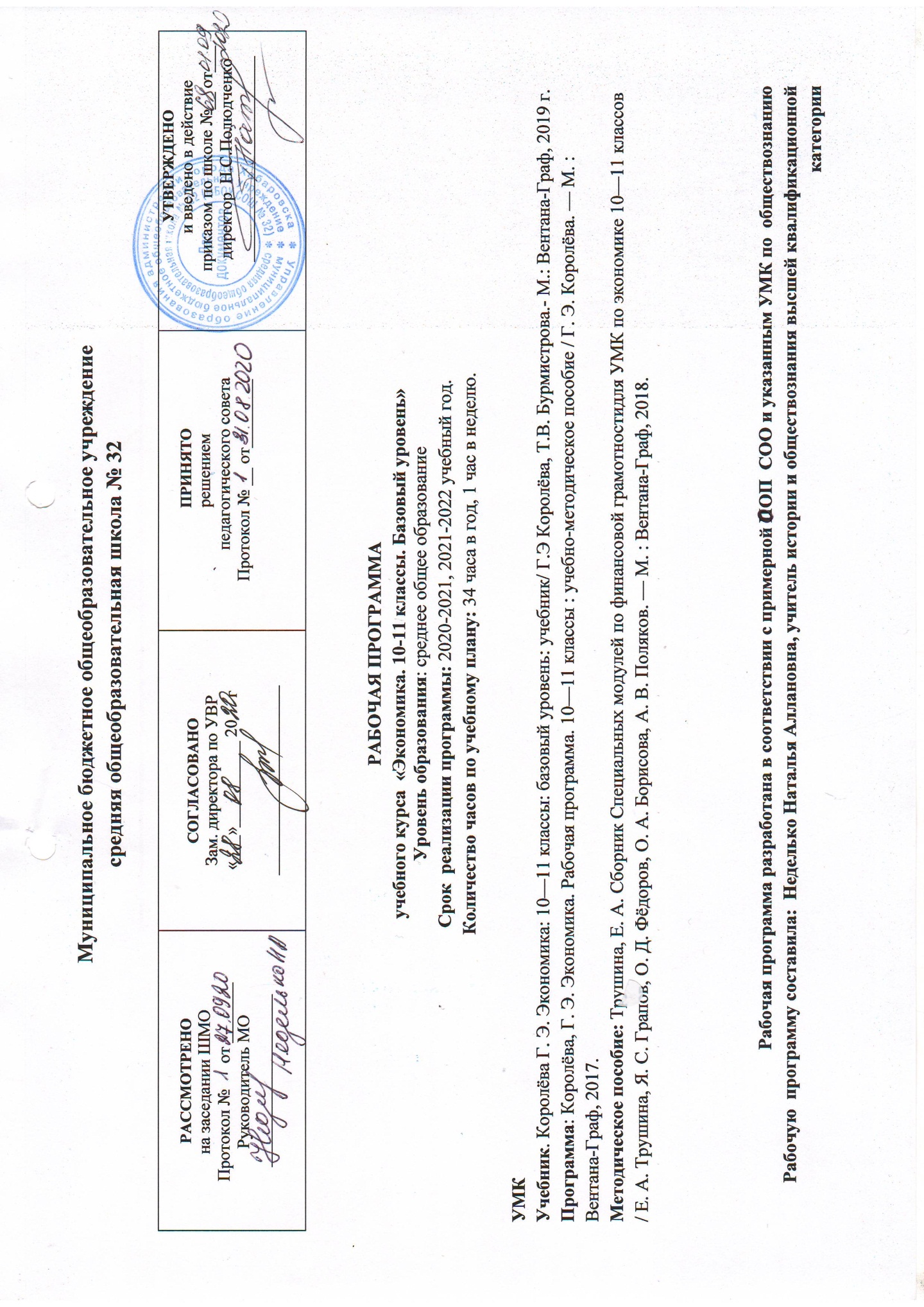 Настоящая программа составлена с учетом требований Федерального государственного образовательного стандарта среднего общего образования, Примерной основной общеобразовательной программы среднего общего образования. Рабочая программа ориентирована на применение в учебном процессе учебно-методического комплекта Г. Э. Королевой, Т. В. Бурмистровой «Экономика. 10—11классы».Данная рабочая программа ориентирована на учащихся 10 класса (базовый уровень) и реализуется в соответствии с:Федеральным законом от 29.12.2012 № 273-ФЗ "Об образовании в Российской Федерации";Приказом  Минобрнауки России от 17.05.2012 N 413 (ред. от 29.06.2017) "Об утверждении федерального государственного образовательного стандарта среднего общего образования" (Зарегистрировано в Минюсте России 07.06.2012 N 24480);  Приказом Министерства образования и науки от 29 июня 2017 года №613 «О внесении изменений в федеральный государственный образовательный стандарт среднего общего образования, утвержденный приказом Министерства образования и науки Российской Федерации от 17 мая 2012 года № 413»; Примерной основной образовательной программой среднего общего образования, одобренной решением федерального учебно-методического объединения по общему образованию, протокол от 28 июня 2016 г. № 2/16-з; Приказом Министерства образования и науки Российской Федерации от 30.08.2013 г. № 1015 «Об утверждении Порядка организации и осуществлении образовательной деятельности по основным образовательным программам начального общего, основного общего и среднего общего образования». Федеральным перечнем учебников, рекомендуемых к использованию при реализации имеющих государственную аккредитацию образовательных программ начального общего, основного общего, среднего общего образования, утвержденный приказом Минпросвещения России от 28 декабря 2018 г. N 345.ООП СОО МБОУ СОШ №32.Учебным планом МБОУ СОШ №32;В соответствии с Федеральным государственным образовательным стандартом среднего общего образования основные цели завершающего этапа школьного образования состоят:— в завершении формирования у обучающихся — средствам культуры, науки, искусства, литературы — общей культуры и относительно целостной системы знаний, деятельности и представлений о природе, обществе и человеке;— в формировании устойчивой потребности учиться, готовности к непрерывному образованию, саморазвитию и самовоспитанию, к созидательной и ответственной трудовой деятельности на благо семьи, общества и государства;— в развитии индивидуальности и творческих способностей с учётом профессиональных намерений, интересов и запросов обучающихся, необходимости эффективной подготовки выпускников к освоению программ профессионального образования;— в обеспечении условий обучения и воспитания, социализации и духовно-нравственного развития обучающихся, формирования гражданской идентичности, социального становления личности, самореализации в социально и личностно значимой деятельности.Цели экономической подготовки на базовом уровне в старшей школе состоят в том, чтобы средствами учебного предмета активно содействовать:• воспитанию гражданской позиции юношества, основанной на идеях уважения труда, продуктивной компетентной профессиональной деятельности прав собственности во всех её формах; социальной ответственности в экономической деятельности; готовности активно участвовать в процессах модернизации и инновационного развития нашей страны;• развитию личности в период ранней юности, её духовно-нравственных позиций и приоритетов, экономического образа мышления, способности к предстоящему самоопределению и самореализации в различных областях жизни, в том числе трудовой, профессиональной, предпринимательской; развитию интереса к изучению экономической науки и других дисциплин социально-экономического цикла;• углублению и систематизации знаний об экономической сфере жизни общества, полученных в основной школе, о базовых понятиях экономической науки, об экономической роли государства в условиях рынка, о ведущих тенденциях экономического развития в современных условиях, необходимых для взаимодействия с социальной средой и выполнения типичных социальных ролей человека и гражданина, включая роли потребителя, работника, предпринимателя;• формированию основ экономического мышления, привитию навыков рационального экономического поведения, умению применять полученные знания для решения типичных экономических задач, аргументированных суждений по экономическим вопросам, используя различные источники информации;• овладению умениями получать экономическую информацию из различных источников; преобразовывать её и использовать для решения учебных задач, а также для анализа и оценки жизненных ситуаций.Цели освоения предмета «Экономика» на базовом уровне ориентированы на обеспечение преимущественно общеобразовательной и общекультурной подготовки. На базовом уровне выпускник школы должен быть компетентен в следующих вопросах:— понимать значение производства материальных благ как основы хозяйственной жизни; различать доходы, которые могут принести различные факторы производства; анализировать эффективность возможных вариантов экономического решения и делать эффективный выбор в условиях ограниченности ресурсов;— в вопросах функционирования рынка: понимать сущность рыночного равновесия как результата взаимодействия законов спроса и предложения; понимать роль конкуренции и необходимость государственного антимонопольного регулирования; понимать особенности рыночной системы хозяйствования, её преимущества и недостатки;— в вопросах экономики домохозяйства: анализировать доходы и расходы семьи, составлять семейный бюджет; различать факторы, влияющие на заработную плату; анализировать ситуацию на рынке труда и оценивать собственные возможности на рынке труда; различать причины безработицы;— в вопросах экономики фирмы: понимать взаимосвязанность понятий «продукт производства», «выручка фирмы», «издержки», «прибыль»; сравнивать преимущества и недостатки отдельных форм организации бизнеса; иметь представление об источниках финансирования бизнеса; различать права владельцев ценных бумаг;— в области экономики государства: понимать экономические цели и функции государства; уметь анализировать благосостояние граждан в разных странах на основе макроэкономических показателей, различать факторы экономического роста; анализировать фазы экономического цикла; понимать цели бюджетно-налоговой политики государства, представлять приоритетные направления развития российской экономики;— в области денежного обращения: понимать функции денег, различать их современные формы и качества; понимать роль банков и других финансовых организаций; анализировать инфляционные процессы; понимать цели денежно-кредитной политики Банка России;— в области международной торговли: понимать современные тенденции развития мирового хозяйства, место и роль России в современной мировой экономике, ориентироваться в текущих событиях в области международной торговли.Текущий контроль знаний осуществляется по ходу освоения материала.1. В процессе работы с наглядными пособиями учитель может контролировать, как формируются определённые навыки учеников. Эта работа не требует формальных оценок, но обеспечивает обратную связь с учениками.2. Для большинства тем курса составлены кроссворды, работа над которыми помогает учащимся освоить новые термины. Эту работу рекомендуется выполнять перед заданиями и тестами. Оценивать работу над кроссвордами можно по степени полноты и скорости их выполнения, например: оценку «5» могут получить первые 3—5 учеников, полностью решившие кроссворд.3. В качестве домашнего задания могут быть использованы открытые вопросы и задачи практикума. Их оценка проводится в обычном порядке.4. Тематические тесты текущего контроля рекомендуется выполнять в классе на оценку. Согласно принятой практике тесты по экономике рекомендуется оценивать следующим образом:«5» — 80—85 % правильных ответов;«4» — более 65—70 % правильных ответов;«3» — более 50 % правильных ответов.Итоговый контроль осуществляется в конце изучения всего курса или раздела. Для составления итогового теста учитель может самостоятельно сделать выборку из предложенных в практикуме заданий.При итоговой оценке работы учащихся важно учитывать результаты как текущего контроля, так и заданий, включённых в систему активных форм обучения: тренингов, игр, конкурсов, компьютерного моделирования работы фирмы, проектно-исследовательской деятельности учащихся. Нередко именно эти результаты являются более объективными, поскольку позволяют не только определить уровень подготовки старшеклассников, но и отметить рост их личности, спланировать их дальнейшее образование и осознанный выбор профессии.Реализация Программы в процессе обучения позволит обучающимся освоить ключевые компетенции, необходимые для социализации в экономической сфере. Изучение предмета «Экономика» в части формирования у обучающихся научного мировоззрения, освоения общенаучных методов (наблюдение, измерение, эксперимент, моделирование), освоения практического применения научных знаний основано на межпредметных связях с предметами «История», «География», «Обществознание», «Информатика» и «Математика». Экономические знания помогают понимать исторические и современные социально-экономические процессы и вносят вклад в формирование компетенций, необходимых современному человеку для продолжения образования.Планируемые результаты освоения учебного предметаЛичностные результаты освоения предмета «Экономика» отражают:1) российскую гражданскую идентичность, патриотизм, уважение к своему народу, чувства ответственности перед Родиной, гордости за свой край, свою Родину;2) гражданскую позицию как активного и ответственного члена российского общества, осознанно принимающего традиционные национальные и общечеловеческие гуманистические и демократические ценности;3) сформированность мировоззрения, соответствующего современному уровню развития экономической науки и практики, осознание своего места в поликультурном мире;4) сформированность основ саморазвития и самовоспитания в соответствии с общечеловеческими ценностями и идеалами гражданского общества; готовность и способность к самостоятельной, творческой и ответственной деятельности;5) навыки сотрудничества в образовательной, общественно полезной, учебно-исследовательской, проектной и других видах деятельности экономического содержания;6) нравственное сознание и поведение на основе усвоения общечеловеческих ценностей;7) готовность и способность к экономическому образованию, в том числе самообразованию, на протяжении всей жизни;8) осознанный выбор будущей профессии и возможностей реализации собственных жизненных планов;9) сформированность экологического мышления, понимания влияния социально-экономических процессов на состояние природной и социальной среды.Метапредметные результаты освоения предмета «Экономика» предусматривают:1) умение самостоятельно определять цели деятельности и составлять планы деятельности; самостоятельно осуществлять, контролировать и корректировать деятельность; выбирать рациональные стратегии в условиях ограниченности ресурсов;2) умение продуктивно общаться и взаимодействовать в процессе совместной деятельности;3) владение навыками познавательной, учебно-исследовательской и проектной деятельности, навыками разрешения проблем; способность и готовность к самостоятельному поиску методов решения экономических задач;4) готовность к самостоятельной информационно-познавательной деятельности, включая умение ориентироваться в различных источниках экономической информации, критически оценивать и интерпретировать информацию экономического содержания, получаемую из различных источников;5) умение использовать средства информационных и коммуникационных технологий (далее — ИКТ) в решении когнитивных, коммуникативных и организационных задач;6) умение определять назначение и функции различных социально-экономических институтов;7) умение самостоятельно принимать эффективные решения;8) владение языковыми средствами — умение ясно, логично и точно излагать свою точку зрения;9) владение навыками познавательной рефлексии.Предметные результаты освоения предмета «Экономика» на базовом уровне предусматривают:1) сформированность системы знаний об экономической сфере в жизни общества как пространстве, в котором осуществляется экономическая деятельность индивидов, семей, отдельных предприятий и государства;2) понимание сущности экономических институтов, их роли в социально-экономическом развитии общества; понимание значения этических норм и нравственных ценностей в экономической деятельности отдельных людей и общества; сформированность уважительного отношения к чужой собственности;3) сформированность экономического мышления: умения принимать рациональные решения в условиях относительной ограниченности доступных ресурсов, оценивать и принимать ответственность за их возможные последствия для себя, своего окружения и общества в целом;4) владение навыками поиска актуальной экономической информации в различных источниках, включая Интернет; умение различать факты, аргументы и оценочные суждения; анализировать, преобразовывать и использовать экономическую информацию для решения практических задач в учебной деятельности и реальной жизни;5) сформированность навыков проектной деятельности: умения разрабатывать и реализовывать проекты экономической и междисциплинарной направленности на основе базовых экономических знаний и ценностных ориентиров;6) умение применять полученные знания и сформированные навыки для эффективного исполнения основных социально-экономических ролей (потребителя, производителя, покупателя, продавца, заёмщика, акционера, наёмного работника, работодателя, налогоплательщика);7) способность к личностному самоопределению и самореализации в экономической деятельности, в том числе в области предпринимательства; знание особенностей современного рынка труда, владение этикой трудовых отношений;8) понимание места и роли России в современной мировой экономике; умение ориентироваться в текущих экономических событиях в России и мире.Содержание курса «Экономика» (базовый уровень)Экономика и человек. Экономика фирмы.Что изучает экономика. Экономика: наука и хозяйство. Потребности и блага. Факторы производства. Ограниченность ресурсов. Проблема выбора. Рациональное поведение людей в экономике. Альтернативная стоимость. Производственные возможности. Экономическая система. Главные вопросы экономики. Типы экономических систем. Смешанная экономическая система. Спрос. Закон спроса. Спрос и величина спроса. Факторы спроса. Предложение. Закон предложения. Предложение и величина предложения. Факторы предложения. Рыночное равновесие. Равновесная цена и равновесное количество. Нарушение рыночного равновесия. Конкуренция и её виды. Совершенная конкуренция. Монополистическая конкуренция. Олигополия. Монополия. Формы организации бизнеса. Понятие предпринимательства. Индивидуальная деятельность. Хозяйственные товарищества и общества. Акционерное общество. Экономика фирмы. Финансовые показатели фирмы. Виды издержек фирмы. Средние издержки. Источники финансирования фирмы. Внутренние и внешние источники финансирования. Виды ценных бумаг. Надёжность и доходность ценных бумаг. Менеджмент. Основные принципы менеджмента. Экономические цели предприятия. Функции управления. Организационная структура управления предприятием. Маркетинг. Основные элементы маркетинга. Реклама: достоинства и недостатки. Виды рекламных стратегий. Рынок труда. Особенности рынка труда. Заработная плата. Производительность труда. Финансы семьи. Зачем нужно составлять семейный бюджет. Доходы семьи. Расходы семьи. Потребительский кредит. Неравномерность распределения доходов.Государство и экономикаПредмет макроэкономики. Макроэкономические агенты. Макроэкономические рынки. Экономический кругооборот. Валовой внутренний продукт (ВВП). Что включается в состав ВВП. Измерение ВВП. Номинальный и реальный ВВП. Экономический рост. Содержание экономического роста. Факторы экономического роста. Экономический цикл. Фазы экономического цикла. Причины экономических циклов. Виды экономических циклов. Денежное обращение. Возникновение денег и виды денег. Функции денег. Ликвидность. Инфляция. Сущностьинфляции. Виды и причины инфляции. Социально-экономические последствия инфляции. Банковская система в России.Коммерческие банки. Банк России. Монетарная политика Банка России. Другие финансовые организации. Роль государства в экономике. Экономические функции государства. Финансы государства. Бюджетно-налоговая политика государства. Налоги. Функции налогов. Виды налогов. Системы налогообложения. Кривая Лаффера. Безработица. Занятые и безработные. Типы безработицы. Уровень безработицы. Международная торговля. Абсолютное и сравнительное преимущество. Современные тенденции развития мирового хозяйства. Валютный рынок. Государственная политика в области международной торговли.Календарно - тематическое планирование курса «Экономика» на 2020-2021 учебный год. 10 класс. Базовый уровень.Календарно - тематическое планирование курса «Экономика» на 2021-2022 учебный год. 11 класс. Базовый уровень.№Тема урокаСодержание урокаХарактеристика основных видов учебной деятельностиДата урокаТема 1. Экономика как наука и хозяйство (8 ч)Тема 1. Экономика как наука и хозяйство (8 ч)Тема 1. Экономика как наука и хозяйство (8 ч)1Что изучает экономика?Предмет науки экономики.Экономический анализ.Экономическая модель.Микроэкономика и макроэкономика.Характеризовать предмет и сферы экономической науки.Различать предметы изучения микроэкономики и макроэкономики.2-3Потребности, блага, факторы производства,ограниченность ресурсов.Потребности и блага.Факторы производстваи факторные доходыОбъяснять значение производства материальных благ как основы хозяйственной жизни.Различать виды потребностей и факторы, влияющие на них.Классифицировать блага: свободные и экономические, дополняющие и заменяющие друг друга.Различать факторы производства и факторные доходы4-5Проблема выбораРациональное поведение людей в экономике. Альтернативная стоимость.Производственные возможности.Интерпретировать понятие ограниченности ресурсов как главной проблемы экономики.Раскрывать экономическую сущность понятия «альтернативная стоимость».Решать задачи на определение альтернативной стоимости конкретных экономических решений.6-7Экономические системыГлавные вопросы экономики.Типы экономических систем.Преимущества и недостаткирыночной экономики.Смешанная экономическая системаРаскрывать главные вопросы экономики.Характеризовать традиционную, централизованную, рыночную экономические системы.Сравнивать возможности и недостатки различных систем хозяйствования.Обосновывать необходимость смешанной экономической системы.8Экономика как наука и хозяйство.ИОУ. Тематический контроль.Тема 2. Рыночный механизм (8 ч)Тема 2. Рыночный механизм (8 ч)Тема 2. Рыночный механизм (8 ч)8-10СпросСпрос и его факторы. Величина спроса. Закон спросаИнтерпретировать закон спроса в текстовой и графической формах.Анализировать факторы, влияющие на потребительский спрос11-12ПредложениеПредложение и его факторы.Величина предложения. Закон предложенияИнтерпретировать закон предложения в текстовой и графической форме.Анализировать факторы, влияющие на предложение товаров и услуг13-14Рыночное равновесиеРыночное равновесие. Равновесная цена. Равновесная выручка.Дефицитный спрос и избыточное предложение. Связанные рынкиРаскрывать роль равновесной цены как результата взаимодействия законов спроса и предложения.Анализировать ситуации дефицитного спроса и избыточного предложения с графическими иллюстрациями.Решать задачи по оценке ситуации на рынках сопряжённых товаров.15-16КонкуренцияСовершенная конкуренция.Монополистическая конкуренция.Олигополия. Монополия. Монопсония. Государственная политика защиты конкуренции иантимонопольное законодательствоРаскрывать экономическую роль конкуренции.Характеризовать рынки с различной степенью концентрации производства.Оценивать рыночную власть продавцов на рынках конкретных товаров и услуг.Раскрывать сущность антимонопольной политики государства на примере российского антимонопольного законодательства.Тема 3. Экономика фирмы (11 ч)Тема 3. Экономика фирмы (11 ч)Тема 3. Экономика фирмы (11 ч)17-18Формы организации бизнесаПредпринимательство.Организационно-правовые формы предпринимательстваРазличать виды и мотивы предпринимательства.Сопоставлять преимущества и недостатки отдельных форм организации бизнеса.Оценивать степень риска вложений в предприятия с ограниченной и неограниченной ответственностью.Обосновывать выбор формы бизнеса в конкретных ситуациях.Раскрывать роль этики предпринимателя19ЭкономикафирмыФирма и ее экономические цели.Финансовые показатели фирмыУстанавливать взаимосвязь между экономическими показателями фирмы: выпуск продукции, выручка, издержки, прибыль, рентабельность.Различать виды издержек фирмы, давать их графическую интерпретацию.Решать задачи на определение прибыли и рентабельности предприятия.Разрабатывать элементы бизнес-плана малого предприятия20-21ИздержкиИздержки, прибыль, рентабельностьУстанавливать взаимосвязь между экономическими показателями фирмы: выпуск продукции, выручка, издержки, прибыль, рентабельность.Различать виды издержек фирмы, давать их графическую интерпретацию.Решать задачи на определение прибыли и рентабельности предприятия.Разрабатывать элементы бизнес-плана малого предприятия22-23Источникифинансирования фирмыИсточники финансирования бизнеса.Виды ценных бумаг.Надёжность и доходность ценных бумагСопоставлять надёжность собственных и заёмных источников финансирования.Различать долевые и долговые ценные бумаги: акции обыкновенные, акции привилегированные, облигации, векселя.Сопоставлять надёжность и доходность ценных бумаг24-25МенеджментОсновные принципы менеджмента.Экономические цели предприятия.Функции управления.Организационная структурауправления предприятиемРаскрывать содержание менеджмента предприятия.Характеризовать экономические цели предприятия.Раскрывать функции менеджмента.Характеризовать организационную структуру управления предприятием26-27МаркетингОсновные элементы маркетинга.Реклама: достоинства и недостатки.Виды рекламных стратегийРаскрывать содержание понятия «маркетинг».Характеризовать различные маркетинговые стратегии.Указывать достоинства и недостатки различных рекламных стратегий.Тема 4. Финансы семьи (5 ч)Тема 4. Финансы семьи (5 ч)Тема 4. Финансы семьи (5 ч)28-29Рынок трудаОсобенности рынка труда.Человеческий капитал. Заработная платаОбъяснять производный характер спроса фирмы на труд в зависимости от спроса на товар (услугу).Анализировать влияние человеческого капитала на ценность работника.Характеризовать заработную плату и факторы, влияющие на неё.Различать виды заработной платы: номинальная и реальная; повременная и сдельная.Раскрывать особенности этики трудовых отношений.Раскрывать роль профсоюзов на рынке труда30ПроизводительностьтрудаПроизводительность труда.Факторы повышения производительности трудаХарактеризовать экономическую роль производительности труда как главного источника повышения прибыли.Различать факторы его повышения.Рассчитывать показатель производительности труда31-32Финансы семьиИсточники доходов семьи.Доходы номинальные иреальные.Структура расходов семьи.Семейный бюджет.Неравномерность распределения доходов населенияАнализировать структуру доходов семьи.Анализировать структуру расходов семьи с опорой на законЭнгеля.Составлять индивидуальный бюджет.Строить кривую Лоренца.Анализировать и сравнивать индекс Джини разных стран.Извлекать, анализировать информацию из различных источников, в том числе интернет-ресурсов, по структуре доходови расходов семьи в России и в отдельных регионах, в различные периоды и в сравнении с другими странами33-34ИОУ:  «Рыночный механизм», «Экономикафирмы», «Финансы семьи»Практическая работа№Тема урокаСодержание урокаХарактеристика основных видов учебной деятельностиДата урокаТема 5. Экономика страны (7 ч)Тема 5. Экономика страны (7 ч)Тема 5. Экономика страны (7 ч)1Предмет макроэкономикиМакроэкономические агенты.Макроэкономические рынки.Экономический кругооборотХарактеризовать круг вопросов, изучаемых макроэкономикой. Называть основных агентов макроэкономической деятельности и их цели. Давать характеристику основным макроэкономическим рынкам.Объяснять устройство экономического круговорота, приводить примеры.2-3Валовой внутреннийпродуктВаловой внутренний продукт.ВВП номинальный и ВВП реальный.Анализировать компоненты, включаемые в состав ВВП.Различать номинальный и реальный ВВП.Рассчитывать уровень благосостояния граждан страны как ВВП на душу населения.Анализировать прочие показатели, характеризующие уровень развития общества: продолжительность жизни, бедность, расходы на образование, структура экономики и др.4-5Экономический ростЭкономический рост.Факторы и темпы экономического роста.Экстенсивный и интенсивный экономический ростХарактеризовать понятие «экономический рост» и порядок определения темпа экономического роста.Анализировать факторы экстенсивного и интенсивного экономического роста.Самостоятельно находить, систематизировать и оценивать6-7Экономический циклЭкономический цикл.Изменение макроэкономических показателей в отдельных фазах экономического цикла.Виды и причины экономических цикловХарактеризовать и графически интерпретировать экономический цикл и его фазы.Сопоставлять динамику макроэкономических показателей в отдельных фазах экономического цикла.Анализировать виды и причины экономических циклов.Самостоятельно находить, анализировать и оценивать современные циклические процессы экономической активностив России и за рубежом8Контрольная работа по теме «Экономика страны» (1 ч)Контрольная работа по теме «Экономика страны» (1 ч)Контрольная работа по теме «Экономика страны» (1 ч)Тема 6. Денежное обращение (5 ч)Тема 6. Денежное обращение (5 ч)Тема 6. Денежное обращение (5 ч)9-10Деньги. ИнфляцияФункции денег. Качества современных денег.Уравнение обмена. Количество денег, необходимых для обращения в стране.Темпы и виды инфляции.Стагфляция. Дефляция. Причины инфляции в России.Социально-экономическиепоследствия инфляции в РоссииИнтерпретировать функции денег.Различать формы и качества современных денег.Использовать уравнение обмена для анализа инфляционных процессов.Раскрывать сущность понятий «инфляция», «дефляция», «стагфляция».Различать виды инфляции в зависимости от причин, вызывающих её.Анализировать причины инфляции в России.Самостоятельно находить, систематизировать и оценивать информацию об уровне инфляции и её социально-экономических последствиях в России и других странах11-13Банковская система вРоссииРоль банков в экономике.Банковская система в России.Функции коммерческого банка.Функции Банка России.Денежно-кредитная политика Банка России.Страховые организации.  Паевые инвестиционные фонды.Негосударственные пенсионные фондыРаскрывать роль и функции банков в экономике.Характеризовать банковскую систему в России.Раскрывать функции коммерческого банка.Раскрывать функции Банка России.Объяснять цели и инструменты монетарной политики Банка России.Раскрывать особенности финансовых организаций, функционирующих в РоссииТема 7. Роль государства в экономике (6 ч)Тема 7. Роль государства в экономике (6 ч)Тема 7. Роль государства в экономике (6 ч)14Экономические цели и функции государстваЭкономические цели государства.Экономические функции государства.Общественные благаОбъяснять экономические цели государства. Анализироватьпротиворечивость экономических целей государства.Конкретизировать экономические функции государства на примере РФ с опорой на собственный опыт и информацию из СМИ.Объяснять необходимость производства государством общественных благ15Бюджетно-налоговая поли-тика государстваГосударственный бюджет.Структура доходов и расходов госбюджета.Цели и инструменты бюджетно-налоговой политики государстваАнализировать структуру доходов и структуру расходов госбюджета.Объяснять цели и инструменты бюджетно-налоговой политики государства.Извлекать и оценивать статистические данные из различных источников, в том числе из Интернета, по бюджету РФ и регионов16-17НалогиНалоги и их функции.Налоги прямые и косвенные.Системы налогообложения:пропорциональная, прогрессивная, регрессивнаяРаскрывать экономическую сущность налогов, интерпретировать их функции.Различать налоги прямые и косвенные.Характеризовать виды налоговых систем: пропорциональную, прогрессивную, регрессивную.Описывать особенности системы налогов в России.Объяснять роль налогов и трансфертов в снижении неравномерности распределения доходов населения с графическойинтерпретацией на кривой Лоренца18-19БезработицаЗанятые и безработные.Типы безработицы.Уровень безработицыДавать определение понятиям «рабочая сила», «занятые», «безработные».Характеризовать основные виды безработицы и меры борьбы с ними.Определять уровень безработицыТема 8. Мировая экономика (5 ч)Тема 8. Мировая экономика (5 ч)Тема 8. Мировая экономика (5 ч)20-21Современные тенденцииразвития мировогохозяйстваАбсолютное и сравнительное преимущество в мировой торговле. Глобализация в экономической сфере.Формы экономической интеграцииАнализировать современные тенденции развития мирового хозяйства: экономическая интеграция, выравнивание уровней экономического развития, сохранение противоречий, обострение глобальных экономических проблем.Различать формы экономической интеграции: зона свободной торговли, таможенный союз, общий рынок, экономический союз.Приводить примеры участия России в международном разделении труда.22Валютный рынокВалютный курсОбъяснять понятие «валютный курс».Характеризовать виды валютного курса: фиксированный, регулируемый, плавающий23-24Государственная политика вобласти внешней торговлиГосударственная политика вобласти внешней торговли:свободная торговля и протекционизм.Виды торговых барьеровАргументировать преимущества свободной торговли.Объяснять причины протекционизма.Иллюстрировать примерами виды торговых барьеров.Анализировать последствия применения торговых барьеров25-27Презентация проектов по макроэкономической тематике Презентация проектов по макроэкономической тематике Презентация проектов по макроэкономической тематике 28-29Зачёт30-34Повторение, подготовка к ЕГЭ